What Your 5th Grader Should Know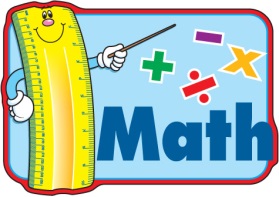 This chart is intended to provide you a guide of when your student(s) should be learning a particular skill. We encourage you to check with your child and monitor his/her progress throughout the year. StandardSkillQuarterQuarterQuarterQuarterStandardSkill12345.OA.1Use parentheses, brackets, or braces in numerical expressions, and evaluate expressions with these symbols.XXX5.OA.2Write simple expressions that record calculations with numbers, and interpret numerical expressions without evaluating them.XXXX5.OA.3Generate two numerical patterns using two given rules. Identify apparent relationships between corresponding terms. Form ordered pairs consisting of corresponding terms from the two patterns, and graph the ordered pairs on a coordinate plane. X5.NBT.1Recognize that in a multi-digit number, a digit in one place represents 10 times as much as it represents in the place to its right and 1/10 of what it represents in the place to its leftXX5.NBT.2Explain patterns in the number of zeros of the product when multiplying a number by powers of 10, and explain patterns in the placement of the decimal point when a decimal is multiplied or divided by a power of 10. Use whole-number exponents to denote powers of 10.XX5.NBT.3Read, write, and compare decimals to thousandths.X5.NBT.4Use place value understanding to round decimals to any place.X5.NBT.5Fluently multiply multi-digit whole numbers using the standard algorithm.XX5.NBT.6Find whole-number quotients of whole numbers with up to four-digit dividends and two-digit divisors, using strategies based on place value, the properties of operations, and/or the relationship between multiplication and division. Illustrate and explain the calculation by using equations, rectangular arrays, and/or area models.XX5.NBT.7Find whole-number quotients of whole numbers with up to four-digit dividends and two-digit divisors, using strategies based on place value, the properties of operations, and/or the relationship between multiplication and division. Illustrate and explain the calculation by using equations, rectangular arrays, and/or area models.XXX5.NFA.1Add and subtract fractions with unlike denominators (including mixed numbers) by replacing given fractions with equivalent fractions in such a way as to produce an equivalent sum or difference of fractions with like denominators.X5.NFA.2Solve word problems involving addition and subtraction of fractions referring to the same whole, including cases of unlike denominators. Use benchmark fractions and number sense of fractions to estimate mentally and assess the reasonableness of answers.X5.NFA.3Interpret a fraction as division of the numerator by the denominator (a/b = a ÷ b). Solve word problems involving division of whole numbers leading to answers in the form of fractions or mixed numbers.XX5.NFA.4Apply and extend previous understandings of multiplication to multiply a fraction or whole number by a fraction.XXX5.NFA.5Interpret multiplication as scaling (resizing).XX5.NFA.6Solve real world problems involving multiplication of fractions and mixed numbers.XX5.NFA.7Apply and extend previous understandings of division to divide unit fractions by whole numbers and whole numbers by unit fractions.XX5.MD.1Convert among different-sized standard measurement units within a given measurement system (e.g., convert 5 cm to 0.05 m), and use these conversions in solving multi-step, real world problems.XXX5.MD.2Make a line plot to display a data set of measurements in fractions of a unit (1/2, 1/4, 1/8). Use operations on fractions for this grade to solve problems involving information presented in line plots. XX5.MD.3Make a line plot to display a data set of measurements in fractions of a unit (1/2, 1/4, 1/8). Use operations on fractions for this grade to solve problems involving information presented in line plots. XX5.MD.4Measure volumes by counting unit cubes, using cubic cm, cubic in, cubic ft, and improvised units.XX5.MD.5Relate volume to the operations of multiplication and addition and solve real world and mathematical problems involving volume.XX5.G.1Use a pair of perpendicular number lines, called axes, to define a coordinate system, with the intersection of the lines (the origin) arranged to coincide with the 0 on each line and a given point in the plane located by using an ordered pair of numbers, called its coordinates. Understand that the first number indicates how far to travel from the origin in the direction of one axis, and the second number indicates how far to travel in the direction of the second axis, with the convention that the names of the two axes and the coordinates correspond (e.g., x-axis and x-coordinate, y-axis and y-coordinate).X5.G.2Relate volume to the operations of multiplication and addition and solve real world and mathematical problems involving volume.X5.G.3Understand that attributes belonging to a category of two-dimensional figures also belong to all subcategories of that category.XX5.G.4Classify two-dimensional figures in a hierarchy based on properties.XX